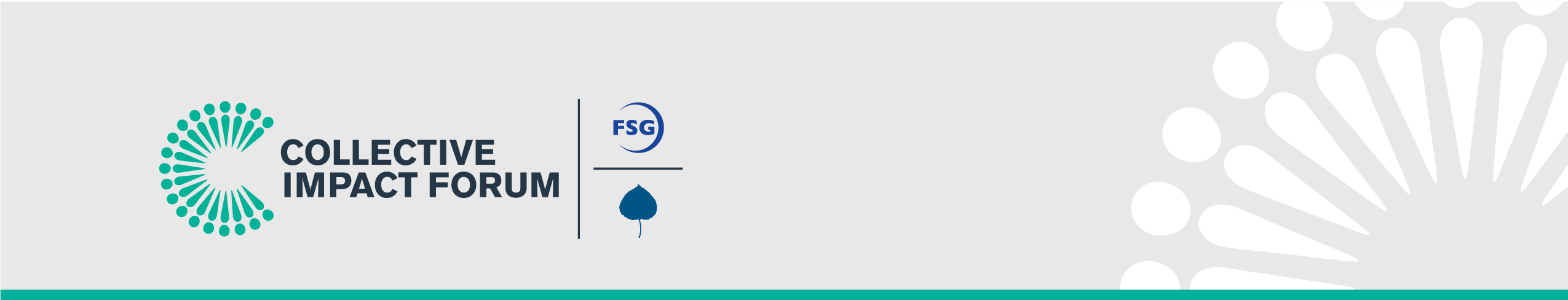 Working Group Meeting Planning and Execution ChecklistActionTimingSchedule meeting location1 month outManage meeting logistics: lunch, conference line, attendee lists, printing3-4 weeks outCheck/update current contact list of WG members3-4 weeks outSend calendar invite to members for meetings3-4 weeks outFormal agenda1 week before WG mtgPowerPoint Deck / handouts / other materials finalized2 business days before WG mtgInternal agenda (if needed)2 business days before WG mtgTalking points for Co-Chairs (if needed)2 business days before WG mtgEmail any pre-read material/reminder to members 3-5 business days before WG mtgAnswer questions for WG members between meetings-Take notes in WG meeting on Reporting Template-Email followup to members (thanks, next mtg date,etc)w/in 3 days after WG mtgEmail or phone contact with those who didn’t attendw/in 3 days after WG mtgUpdate Working Group Planning Template, as neededw/in 3 days after WG mtgFill out Reporting Template to SC 1 week prior to SC mtg (less depending on WG mtg date)Document SC action on Reporting Template and send to WGw/in 3 days of SC mtg